Vienotais reģ. Nr.40003231023; Mālu ielā 28, Rīgā, LV-1058Tālr. 67624500; fakss 67624104; e-pasts: austrapak@austrapak.lvSakarā ar SIA "Austra Pak" 20 gadu jubileju, uzņēmums izsludina konkursu: "Iedves kartonā dzīvību!"Nolikums
Izveido no kartona kādu objektu, konstrukciju vai mākslas darbuOrganizatorsSIA „Austra Pak”.Mērķis	Veicināt jauniešu izpratni un zināšanas par kartona pielietojuma veidiem, variācijām un priekšrocībām un attīstīt nākotnei noderīgas iemaņas un zināšanas.Dalībnieki	Konkursā var piedalīties 10.-12. klašu skolēni, tehnikumu audzēkņi un studenti komandās no 1-5 cilv.Darbu iesniegšanaKonkursanti iesūta aprakstu par izveidoto darbu, norises gaitu, mērķiem, pielietojumu, pievienojot izveidotā darba un darba procesa fotogrāfijas (5-10 foto).Reģistrācija dalībai konkursā notiek līdz 2015. gada 2.martam, iesūtot komandas darbu uz e-pastu konkurss@austrapak.lv.Reģistrējoties konkursam, tiek norādītas ziņas par konkursa dalībniekiem: vārds, uzvārds, mācību iestāde un grupas vadītājs ( ja tāds ir).Norise Konkursam ir divas kārtas:pirmajā kārtā, kas norisinās līdz 2015.gada 2.martam, komandas  iesūta aprakstu par produktu un fotogrāfijas;uzaicināti eksperti līdz 2015.gada 11.martam vērtē iesūtītos darbus un 10 labāko darbu autorus izvirza konkursa otrajai kārtai, par dalību otrajā kārtā paziņo vēstulē uz e-pasta adresi, no kuras iesūtīts apraksts; otrajai kārtai izvirzītajiem dalībniekiem jāsagatavo 3-4 min. gara prezentācija par produktu;otrā kārta  norisinās 2015.gada 17.martā SIA „Austra Pak” birojā, Rīgā, Mālu ielā 28.Vērtēšanas kritērijidarba oriģinalitāte,vizuālā efektivitāte,darba praktiskums, pielietojamība,darba prezentācija,inovācija.Saziņa Rakstot uz SIA „Austra Pak” e-pastu konkurss@austrapak.lv .BalvasŽūrija izvērtēs darbus un uzvarētājam pasniegs galveno balvu - Dāvanu karti EUR 500.- vērtībā datortehnikas iegādei veikalā „M 79”, Rīgā, Stabu ielā 42, kā arī žūrijas simpātiju balvas.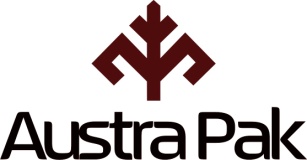     SabiedrĪba ar ierobeŽotu atbildĪbu